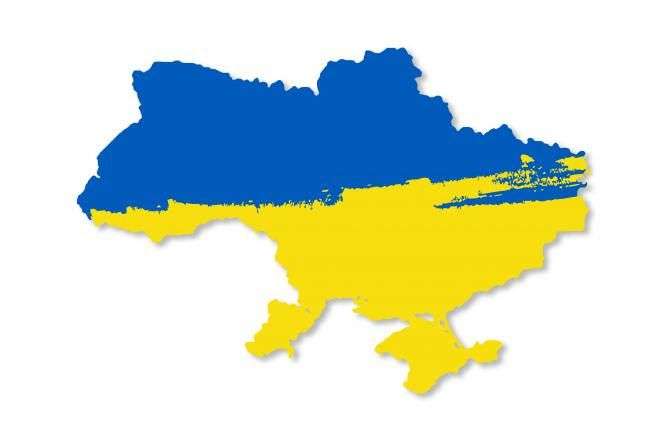 План роботи з національно – патріотичного виховання на 2023-2024 н.р.у Маковичівському ліцеїНОРМАТИВНО-ПРАВОВА БАЗА З ПИТАНЬ НАЦІОНАЛЬНО - ПАТРІОТИЧНОГО ВИХОВАННЯ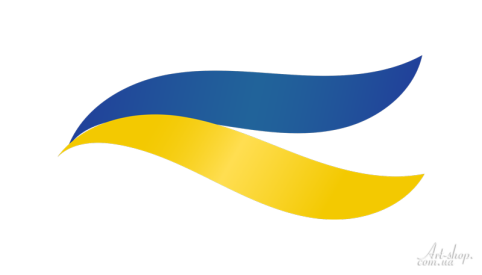 https://osvita.ua/legislation/tag-patriotychnevykhovannia/Указ Президента України від 18.05.2019 № 286/2019 «Про Стратегію національно-патріотичного виховання».КАБІНЕТ МІНІСТРІВ УКРАЇНИ РОЗПОРЯДЖЕННЯ (Увага! До Розпорядження внесено зміни. Див. Постанову КМУ № 1451 від 27.12.2022) № 1233-р від 09 жовтня 2020 року «Про схвалення Концепції Державної цільової соціальної програми національно-патріотичного виховання на період до 2025 року».МІНІСТЕРСТВО ОСВІТИ І НАУКИ УКРАЇНИ. НАКАЗ (Увага! До наказу внесено зміни. Див. наказ МОН № 586 від 23.06.2022) № 527 від 06 червня 2022 року «Про деякі питання національно-патріотичного виховання в закладах освіти України та визнання таким, що втратив чинність, наказу Міністерства освіти і науки України від 16.06.2015 № 641.УКАЗ ПРЕЗИДЕНТА УКРАЇНИ № 143/2022 від 16 березня 2022 року«Про загальнонаціональну хвилину мовчання за загиблими внаслідок збройної агресії Російської Федерації проти України».Наказ Міністерства освіти і науки України від 29.07.2019 № 1038 «Про внесення змін до наказу Міністерства освіти і науки України від 16.06.2015 №641«Про затвердження Концепції національно- патріотичного виховання дітей і молоді, Заходів щодо реалізації Концепції національно-патріотичного виховання дітей і молоді та методичних рекомендацій щодо національно-патріотичного виховання у загальноосвітніх навчальних закладах»Розпорядження КМУ від 07.12.2016 №954-р "Про затвердження плану заходів щодо популяризації державних символів України, виховання поваги до них у суспільстві"Закон «Про внесення зміни до статті 73 Кодексу законів про працю України» № 1643-ІХ, який парламент ухвалив 14 липня 2021 року.УКАЗ ПРЕЗИДЕНТА УКРАЇНИ №53/2022 Про невідкладні заходи щодо консолідації українського суспільства. Про встановлення Дня єднання (16 лютого).УКАЗ ПРЕЗИДЕНТА УКРАЇНИ №266/2023 Про День Європи (9 травня).Наказ Міністерства освіти і науки України від 31.03.2017 №519 «Про затвердження Плану заходів Міністерства освіти і науки України щодо вшанування пам’яті Героїв Небесної Сотні».Про День Соборності України: від 13.11.2014 р. № 871.Про День Гідності та Свободи: від 13.11.2014 р. № 872.Про День захисника України: від 14.10.2014 р. № 806. ЗАКОН УКРАЇНИ Про Державний Гімн України № 602-15 від06.03.2003 ( Відомості Верховної Ради України (ВВР), 2003, N 24, ст.163 ). Про правовий статус та вшанування пам'яті борців за незалежність України у ХХ столітті. Про засудження комуністичного та націонал-соціалістичного (нацистського) тоталітарних режимів в Україні та заборону пропаганди їхньої символіки.Постанови Верховної Ради України:Про Державний герб України № 2137-ХІІ від 19.02.1992Про Державний прапор № 2067-ХІІ від 28.01.1992.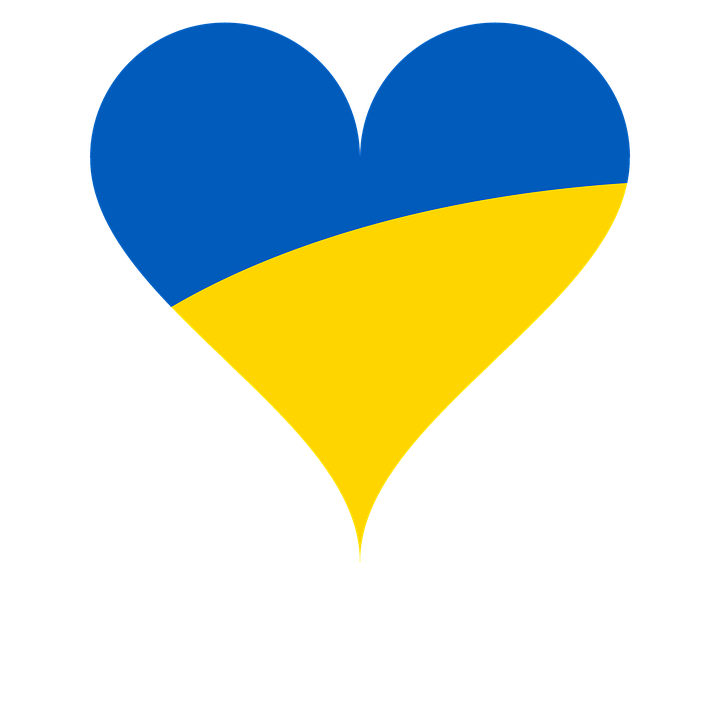 План заходів Маковичівського ліцею щодо національно-патріотичного виховання молоді
на 2023/2024 навчальний рік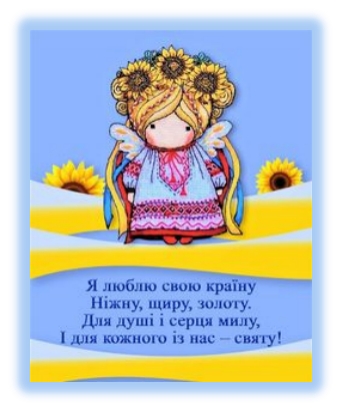 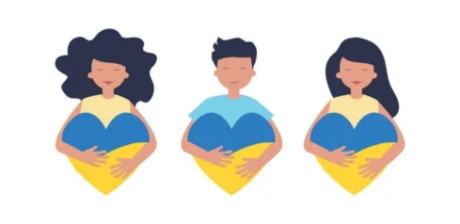 № з/пЗаходиТермін проведенняВідповідальні1Виконання Державного Гімну України перед початком навчального тижня та на всіх урочистостяхПостійно Адміністрація закладу2Щодня о 9.00 - Всеукраїнська хвилина мовчанняПостійно Адміністрація3Уроки безпекиПостійноКласні керівники4Ознайомлення педагогічного колективу школи з нормативно-правовою базою у сфері патріотичного вихованняПостійноАдміністрація закладу5Поповнення сторінки «Патріотичне виховання» на сайті ліцеюПостійноЗВР, П-О6Ознайомити колектив закладу з рекомендаціями МОН з питань національно-патріотичного виховання на 2023-2024 н.р.СерпеньЗВР7Провести нараду з класними керівниками щодо проведення Перших уроків патріотичного спрямування.СерпеньЗВР8Активізувати впровадження нових форм, методів національно-патріотичного виховання дітей та учнівської молодіПротягом рокуПедагогічний колектив9Уроки мужності «Герої не вмирають»ПостійноКласні керівники, П-О10З метою сприяння набуттю молоддю соціального досвіду, успадкування духовних та культурних надбань українського народу проводити серед учнівської молоді освітню, інформаційну роботу з вивчення, популяризації національної історії та культури шляхом ознайомлення з об’єктами історичної та культурної спадщини України,_________ області, міста, використовуючи активні форми роботи.ПостійноКласні керівники, вчителі - предметники11Забезпечення вивчення та використання державної символіки України у навчально-виховному процесі.ПостійноАдміністрація школи12Ліцейний конкурс юних фотоаматорів «Моя Україна»Жовтень 2023П-О13Участь у краєзнавчих експедиціяхПостійно ЗВР14Поновити Куточки державної символіки у класних кімнатах та навчальному закладі.Серпень - початок вересняП-О, ЗВР, класні керівники15Поновити стенди «Вони воюють за нашу Україну» (випускників і працівників закладу, які в лавах ЗСУ).Серпень - початок вересняЗВР, П-О16Залучити дітей та учнівську молодь до організації та проведення Всеукраїнських акції: «Лист пораненому», «Окопна свічка», плетіння маскувальних сіток, «З Великоднем»,  «Подарунок Миколая» (передача листів, малюнків, власних виробів) та іншихПротягом рокуКласні керівники 1-11-х класів, учнівське самоврядування17Відвідання військовослужбовців, які отримали поранення внаслідок виконання бойових завдань  та знаходяться на лікуванні, проходять реабілітацію у військових шпиталях, лікарнях.Протягом рокуП-О, учнівське самоврядування18Проведення конкурсів, вікторин з питань ролі Збройних сил у відстоюванні ідеалів свободи та державності України та її громадян від княжої доби до часів незалежності.Протягом рокуВчителі історії19Участь у всеукраїнській військово-спортивній патріотичній грі «Джура» та всеукраїнській дитячо-юнацькій військово-патріотичній грі.відповідно до плану управління освітиВчитель предмету «Захист України»20При відзначенні національних свят та пам’ятних дат, зокрема Дня захисників та захисниць України, Дня Гідності і Свободи, Дня Збройних Сил України, Дня Соборності України тощо, керуватися методичними матеріалами; організовувати наукові конференції, семінари, круглі столи; проводити військово-спортивні змагання, фестивалі-конкурси патріотичної пісні, прози і поезії, творів образотворчого мистецтва; відвідувати музеї бойової слави; вшановувати сучасних героїв-захисників України та пам'ять загиблих за свободу, єдність та незалежність Українського народу.Згідно плануЗаступник директора з ВР,З класні керівники, вчителі історії, правознавства, «Захисту України»21Проведення фестивалю української пісні «Срібні дзвіночки»ЛютийКласні керівники 4-11-х класів, вчитель музики 22Вдосконалювати громадську , волонтерську діяльність, пошукову, дослідницьку та проєктну діяльності, діяльність учнівського самоврядування, активні форми роботи: флеш моби, акції.ПостійноП-О23Ознайомлювати батьків із сучасними психолого-педагогічними знаннями, використовувати активні методи: тренінги, дискусії, дебати, аналіз виховних ситуацій, які сприяють усвідомленню батьками ролі сім’ї у вихованні дітей, формуванні патріотичних почуттів та готовності служити своїми знаннями, працею Україні.Згідно плануКласні керівники, практичний психолог24Ознайомити батьків, класних керівників, педагогів із сучасними методиками надання психологічної підтримки учнів під час війни.Згідно плануПсихолог25Оформлення в шкільній бібліотеці виставок друкованих видань до календарних державних свят і подійзгідно календаря подійШкільний бібліотекар 26Проведення конкурсів плакатів, постерів, мультимедійних презентацій, буклетів на патріотичну тематикуЗгідно плануКласні керівники, вчитель інформатики27Організація і проведення патріотичних благодійних акцій «ЗСУ потребує твоєї підтримки»Протягом рокуУчнівське самоврядування, класні керівники28Організація та проведення спартакіади серед допризовної молоді з військово-прикладних видів спортуЗгідно плануВчитель предмету «Захист України»29Організація та проведення приписки юнаків школи до призовної дільниці військкоматуЛистопадВчитель предмету «Захист України»30З метою формування у вихованців патріотичних цінностей, переконань і поваги до культурного та історичного минулого України, виховання поваги до Конституції України, Законів України, державної символіки провести: - Виховні години та бесіди, уроки пам’яті – «Моя рідна Україна», «Знати і поважати Герб своєї Вітчизни, її Прапор і Гімн», «Наша Вітчизна - Україна», «Державна символіка Батьківщини», «Твої права і обов’язки», «Що таке воля», «Рід, родина, рідня», «Патріотизм – риса незламних», «Велика ціна визволення України» тощоПротягом рокуЗаступник директора з ВР, класні керівники 1-11-х класів31Взяти участь у святкуванні Дня миру (за окремим планом):виховні години;малюнки на асфальті (1-4 класи);майстер клас з виготовлення паперових голубів;іншеВересень Учнівське самоврядування32Долучитися до благодійної акції «Допомога дітям ВПО»Протягом рокуУчнівське самоврядування33Взяти участь у обласному навчально-виховному проекті «Подаруй оберіг для воїна»ЛютийУчнівське самоврядування34Виносити питання «Національно-патріотичне виховання» на батьківські збори, м/о класних керівників, наради, педрадиЗгідно графікуКласні керівники 1-11-х класів, керівники м/о35День Соборності України:Загальношкільний захід.Конкурс фото і малюнків «Україна моя – єдина!» Акція «Ланцюг єднання»21 січняКласні керівники 1-11-х класів, вчителі історії36Міжнародний день рідної мови (заходи за окремим планом)21 лютогоВчителі української мови та літератури37Виховні години, присвячені воїнам захисникам АТО, Небесної Сотні.Загальношкільний західЛютийКласні керівники 1-11-х класів38Дні вшанування пам’яті українського поета Т.Г.Шевченка. Шевченківські дні (за окремим планом)09.03-10.03Вчителі української мови та літератури39Участь у літературних конкурсах: «Вірю в майбутнє твоє, Україно!», «Об’єднаймося ж, брати мої!»БерезеньВчителі української мови та літератури40Міжнародний день рідної Землі22.04Класні керівники 1-11-х класів41Виховні години, приурочені річниці катастрофи на Чорнобильській АЕС26.04Класні керівники 1-11-х класів42Бесіда «Юнакам про військову службу в ЗСУ»КвітеньВикладач предмету «Захист України»43Міжнародні дні пам’яті та примирення; скорботи за загиблими під час Другої світової війни. Захід “Не загасити пам’яті вогню”, прибирання могил, території біля пам’ятників; уроки мужності; перегляд відео, презентацій; уроки історії:“Україна у Другій світовій війні”06.05.-10.05Класні керівники 1-11-х класів, вчителі історії44Міжнародний день родини «Сім’я, родина, рід, які слова святі, вони потрібні кожному в житті!»15.05Класні керівники 1-11-х класів45Участь у заходах до Дня Конституції України:Квест «Люблю Україну»;Перегляд відео про прийняття Конституції; Конституція Пилипа Орлика;Виховні години: «Шлях Конституції України».28.06Адміністрація школи, П-О, класні керівники46Участь у заходах до Дня Незалежності України:Бесіда «Щоб у серці жила Україна» (1-4 класи);Святкова лінійка «Моя Україна – єдина та вільна».СерпеньАдміністрація школи, вчителі47Конкурс малюнків, плакатів, постерів «Миру в Україні бути!»ВересеньКласні керівники 1-11-х класів48Книжкова поличка «Моя країна – Україна!»ПостійноШкільний бібліотекар 49День захисників та захисниць України та українського козацтва. Спортивні змагання «Козацький гарт», виховні години (згідно плану)01.10Вчителі фізкультури, класні керівники 1-11-х класів50Виховні години, присвячені Дню Гідності та Свободи.Уроки мужності «Україна – країна нескорених».Загальношкільний захід.21.11Класні керівники 1-11-х класів51Виховні години до Дня пам′яті жертв голодоморів. Всеукраїнська акція «Засвіти свічку»;Єдина година спілкування «Голодні роки України - біль душі і пам’ять серця»;Перегляд та обговорення відеороликів «Ти приніс мені яблуко?», « Де б ти не був»  та інших із обговоренням згідно рекомендацій Інституту Національної пам’яті24.11Класні керівники 1-11-х класів52Міжнародний день волонтерів, зустрічі, передача допомоги для ЗСУ05.12Учнівське самоврядування53Лінійка - реквієм до Дня кіборгів (захисників Донецького аеропорту) (16.01).15.01П-О54Міжнародний день пам’яті жертв Голокосту. Виховні години “Чужого горя не буває”.Уроки історії “Голокост: невідомі віхи історії”27.01Класні керівники, вчителі історії55День пам’яті Героїв Крут. Лінійка “Крути: трагедія та подвиг невмирущий”29.01П-О56День єднання. Флешмоб “В єдності - наша сила”16.02П-О57День Державного гербу України(19.02). Виховні години “Свята спадщина - Державний Герб України”19.02Класні керівники58Початок російської війни проти України(24.02). Загальношкільний захід “Україна - країна незламних”.Виховні години.23.02П-О, класні керівники5901.03 -  Всесвітній день цивільної оборони (за окремим планом).01.03Адміністрація, класні керівники, вчительЗУ6014.03 -  День українського добровольця. - Інформаційні години “Нескорені”.- години презентацій: “Вони для нас виборюють життя”.14.03П-О, класні керівники6128.03 -  Звільнення Ірпеня.31.03 -  Звільнення Бучі.Відеоуроки “Наша пам’ять, наші рани”29.03Класні керівни ки6204.04 -  Міжнародний день просвіти з питань мінної небезпеки. Відеоуроки з псом Патроном.Навчальна бесіда “Обережно! Міни!”. Уроки Безпеки.04.04Класні керівники, вчитель ЗУ6306.04 - Міжнародний день спорту на благо миру та розвитку. День спорту. День здоров’я (за окремим планом)05.04Вчителі фізичного виховання, ЗВР,П-О64Міжнародний день пам’яток і визначних місць(18.04). віртуальні екскурсії, виставка фото та малюнків “Україна - перлина”18.04П-О, вчителі образотворчого мистецтва65Міжнародний день пам’яті про Чорнобильську катастрофу. Виховні години “Дзвони Чорнобиля”. Лінійка “Чорнобиль не має минулого часу”26.04П-О, класні керівни ки6609.05 – День Європи. Мандрівка “Європейський калейдоскоп” (1-4 класи). Години спілкування “ В Європу з Україною у серці”(5-11). Вікторина “Україна і Європа - єдині!” (5-7 класи).09.05Класні керівники, П-О6716.05 - День вишиванки. Акція “Вишиванка - мій оберіг святий”16.05П-О6823.05 -  День Героїв. Уроки мужності “Уклін вам до землі, рідної Батьківщини  Герої-захисники”.Виховні години “Герої України: історія і сьогодення”23.05Класні керівники6906.06 -  Підрив Каховської ГЕС у 2023 р. Інформаційні години “Екоцид! Злочини  росії проти України”06.06Класні керівники70Військово-польові збори для учнів 11 класуТравень Вчитель ЗУ71Святкування Дня Збройних Сил України: конкурс малюнків «Армія – гордість держави», виховні години, спортивні змагання «Я – маленький патріот України» (1-4); ігри патріотів (5-11 класи); зустрічі із представниками військкоматів; виставка зброї.05.12.-09.12Вчителі фізкультури, ЗУ, класні керівники 1-11-х класів72Заходи до Дня української писемності та мови:- Конкурс читців поезій сучасни х українських авт орів;- створення плакатів, постерів : “Переходь на українську”;- цікаві факти про українську мову;- флешмоб “Мово, моя святине”27.10Вчителі української мови, П-О, кл. Кер.